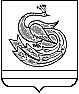 АДМИНИСТРАЦИЯ ПЛАСТОВСКОГО МУНИЦИПАЛЬНОГО РАЙОНАП О С Т А Н О В Л Е Н И Е«27__»_____11_______2017 г.                                                         №_860__Об утверждении перечня земельных участков,планируемых к бесплатному предоставлениюгражданам в 2018 году на территории Пластовского муниципального района         В соответствии с Земельным кодексом Российской Федерации от 25.10.2001 года № 136-ФЗ, Законом Челябинской области  от 28.04.2011 года №121-ЗО «О бесплатном предоставлении земельных участков в собственность граждан для индивидуального жилищного строительства или ведения личного подсобного хозяйства с возведением жилого дома на приусадебном земельном участке на территории  Челябинской области»,ПОСТАНОВЛЯЮ:       1. Утвердить Перечень земельных участков, планируемых к бесплатному предоставлению гражданам в 2018 году на территории Пластовского муниципального района (Приложение 1).       2. Опубликовать настоящее постановление в газете «Знамя Октября», а также разместить на официальном сайте администрации  Пластовского муниципального района в сети «Интернет».       3. Контроль за исполнением настоящего постановления возложить на заместителя главы Пластовского муниципального района по управлению экономикой и муниципальным имуществом Федорцову С.А.Глава Пластовскогомуниципального района                                                          А.В.Неклюдов                                                                                                                     Приложение1                                                                               к  постановлению администрации                                                           Пластовского муниципального района                                                             от «_27» ___11____2017г. №_860_ПЕРЕЧЕНЬземельных участков, планируемых к бесплатному предоставлению гражданам в 2018 году на территории Пластовского муниципального района         Пластовское городское поселение         1. г. Пласт, ул. Ленина, д.135а,  кадастровый номер земельного участка 74:26:1101001:120, площадь 1549 кв.м.         Борисовское сельское поселениес. Борисовка, ул. Победы, д.15а, кадастровый номер земельного участка 74:26:1400003:370, площадь 2000 кв.м.         Демаринское сельское поселение         1. с. Демарино, ул.Ленина, д. 39, кадастровый номер земельного участка 74:26:0600001:540, площадь 2000кв.м.          2. с. Демарино, ул.Ленина, д.37, кадастровый номер земельного участка 74:26:0600001:541, площадь 2000 кв.м.         3. с. Михайловка, ул.Набережная, д.69а, кадастровый номер земельного участка 74:26:0900001:242, площадь 2000 кв.м.          4. с. Кукушка, ул.Заречная, д.6, кадастровый номер земельного участка 74:26:0100002:12, площадь 1603 кв.м.          Кочкарское сельское поселение         1. с. Кочкарь, ул.Библиотечная, д.6а, кадастровый номер земельного участка 74:26:0700001:751, площадь 731кв.м.         2. с. Чукса, ул.Заречная, д.11, кадастровый номер земельного участка 74:26:0300001:34, площадь 2000 кв.м.         3. с. Поляновка, ул.Захаровская,д.1а, кадастровый номер земельного участка 74:26:1000002:64, площадь1445 кв.м.